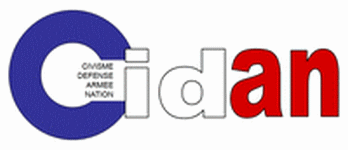 Versailles le 10 mai 2017Palmarès 2017Trophée « Civisme et Défense »Lauréat Lycée Pierre Lagourgue, Le Tampon, Ile de La Réunion, pour la reconstitution de la vie d’un poilu réunionnai,s à partir d’archives familiales, et l'inscription de cette histoire dans la démarche mémorielle du Centenaire, par une sensibilisation du grand public à travers des projets scolaires. Prix du lien armées Nation àLa Cité scolaire Charles Mangin de Sarrebourg, le  1er Régiment d'infanterie de Sarrebourg et le Club Sportif et Artistique Picardie , pour la préparation des élèves à une réflexion lucide sur la défense et la sécurité du pays, à un exercice responsable de leur future activité économique et sociale et, s'ils le souhaitent, à une participation directe à la défense.Prix de l’Education à la Défense àL’Ecole élémentaire du nord de Sausheim et au Lycée Charles de Gaulle de Pulversheim, pour le projet pédagogique commun à une école et un lycée, se déroulant sur toute l'année scolaire, visant à développer l'intérêt et la participation des élèves, l'acquisition des valeurs citoyennes et le programme d'Histoire et éducation civique.Prix de la Mémoire à L’Association Mémoire des deux guerres en Sud-Ouest,  à Saint-Sever de Rustan,Pour la sensibilisation du public, en particulier scolaire, aux drames des deux guerres mondiales par : une exposition permanente,  des expositions temporaires qui ont obtenu le label du Centenaire, des conférences, des publications. Accessits De la Mémoire à l’Association  du « groupement universitaire des étudiants reconnaissants" (GUER), à la faculté de droit de Lille, pour, depuis 3 ans, devant la plaque commémorative de la guerre 14-18, l’organisation d'une cérémonie avec dépôt de gerbe à la veille du 11 novembre, rassemblant étudiants, professeurs, militaires, et anciens combattants.Du Civisme àl’Association des auditeurs de l’IHEDN IDF 75, pour l’ensemble des travaux, auditions, conférences et voyages menés de 2010 à 2017 autour du « Dialogue interculturel et interreligieux ».De l’Education à la citoyenneté àl’Association "Génération II Citoyenneté Intégration" à Evry, pour  l'organisation d'ateliers de dialogue et de réflexion visant à transmettre aux jeunes les valeurs de la République et de civisme.